I. КАЛЕНДАРНЫЙ УЧЕБНЫЙ ГРАФИКОбозначения: "​ ​" - Теоретическое обучение, рассредоточенные практики и научная деятельность ":" - Экзаменационная сессия "А" - Научная деятельность "//" - Итоговая аттестация "=" - Каникулы "Г" - Нерабочие праздничные дни (не включая воскресенья)II. УЧЕБНЫЙ ПЛАНПРИМЕЧАНИЯ:УТВЕРЖДАЮМИНИСТЕРСТВО НАУКИ И ВЫСШЕГО ОБРАЗОВАНИЯ РОССИЙСКОЙ ФЕДЕРАЦИИ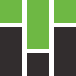 Проректор по НТТ федеральное государственное автономное образовательное учреждение высшего образования______________ Л.Г.Сухих"Национальный исследовательский Томский политехнический университет""______"__________20_____г.УЧЕБНЫЙ ПЛАНПрием 2022 годаГруппа научных специальностей2.2. Электроника, фотоника, приборостроение и связьПрограмма аспирантуры2.2.12. Приборы, системы и изделия медицинского назначенияГруппыА2-35Форма обученияОчнаяСрок обучения4 годаФедеральные государственные требования№ 951 от 20.10.2021 г.Самостоятельно устанавливаемые требованияПриказ № 152-8/об от 01.06.2022 г.Выпускающее подразделениеРекторатВыпускающее подразделениеИсследовательская школа химических и биомедицинских технологийКурсы/Недели​ 1 ​​ 2 ​​ 3 ​​ 4 ​​ 5 ​​ 6 ​​ 7 ​​ 8 ​​ 9 ​101112131415161718192021222324252627282930313233343536373839404142434445464748495051521Г::==::АААА=====2Г::==::АААА=====3Г::==::АААА=====4Г:=////////========= №НаименованиеФорма контроляФорма контроляФорма контроляФорма контроляКредиты (зачетные единицы)Объем работыОбъем работыОбъем работыКонтактная (аудиторная) работаКонтактная (аудиторная) работаКонтактная (аудиторная) работаРаспределение по курсам и семестрам(Контакт. (Ауд)/СРС + Контр. в сем. часов в неделю)Распределение по курсам и семестрам(Контакт. (Ауд)/СРС + Контр. в сем. часов в неделю)Распределение по курсам и семестрам(Контакт. (Ауд)/СРС + Контр. в сем. часов в неделю)Распределение по курсам и семестрам(Контакт. (Ауд)/СРС + Контр. в сем. часов в неделю)Распределение по курсам и семестрам(Контакт. (Ауд)/СРС + Контр. в сем. часов в неделю)Распределение по курсам и семестрам(Контакт. (Ауд)/СРС + Контр. в сем. часов в неделю)Распределение по курсам и семестрам(Контакт. (Ауд)/СРС + Контр. в сем. часов в неделю)Распределение по курсам и семестрам(Контакт. (Ауд)/СРС + Контр. в сем. часов в неделю)Обесп. подр. №НаименованиеФорма контроляФорма контроляФорма контроляФорма контроляКредиты (зачетные единицы)Объем работыОбъем работыОбъем работыКонтактная (аудиторная) работаКонтактная (аудиторная) работаКонтактная (аудиторная) работа1 курс1 курс2 курс2 курс3 курс3 курс4 курс4 курсОбесп. подр. №НаименованиеЭкзЗачКРКПКредиты (зачетные единицы)ВсегоКонтакт. (Ауд)СРС + Контр. в сем.ЛКЛБСем. (ПР)1сем.2сем.3сем.4сем.5сем.6сем.7сем.8сем.Обесп. подр.А1Научный компонент​ (рассредоточенный), в том числе промежуточная аттестация по этапам выполнения научного исследования19871287128А1.1Научная деятельность, направленная на подготовку диссертации к защите1*,2*,3*,​4*,​5*,​6*,​7*,​8*19022/21/24/​24/​21/​26/​26/​26684068400/440/420/480/480/420/520/520/52ИШХБМТА1.2Подготовка публикаций и (или) заявок на патенты на изобретения, полезные модели, промышленные образцы, селекционные достижения, свидетельства о государственной регистрации программ для электронных вычислительных машин, баз данных, топологий интегральных микросхем1,2,3,​4,​5,​6,​7,​881/1/1/​1/​1/​1/​1/​12882880/20/20/20/20/20/20/20/2ИШХБМТА1Научный компонент​, в том числе промежуточная аттестация по этапам выполнения научного исследования18648**648А1.3Научная деятельность, направленная на подготовку диссертации к защите2,4,6186/6/6648**648+++ИШХБМТА2Образовательный компонент​, в том числе промежуточная аттестация по дисциплинам (модулям) и практике1864827037854216А2.1Дисциплины (модули) направленные на подготовку к сдаче кандидатских экзаменовА2.1.1История и философия науки23108545436183/3ОСГНА2.1.2Иностранный язык2142/2144108361083/13/1ОИЯА2.1.3Приборы, системы и изделия медицинского назначения4342/21447272722/22/2ИШХБМТА2.1.4Информационные ресурсы и индексы цитирования для  научной деятельности12721854181/3прочееА2.1.5Методология подготовки и написания диссертации52721854181/3НОЦ Н.М.КижнераА2.2ПрактикаА2.2.1Педагогическая практика531081080/6ИШХБМТА2.3Факультативные дисциплины (модули)А2.3.1Факультативные дисциплины по выбору аспиранта, в том числе дисциплины (модуль) из общего модуля онлайн-курсов аспирантуры Большого университета Томска, дисциплины в рамках академической мобильности2,3105/53601801801805/55/5прочееА3Итоговая аттестация6216**216А3.1Итоговая аттестация6216**216+ИШХБМТ Общий объем программы Общий объем программы Общий объем программы Общий объем программы Общий объем программы Общий объем программы24086402708370542164/506/482/522/521/530/540/540/54Количество кредитов (зачетных единиц), в т.ч. на практики и итоговую аттестацию по семестрам и курсамКоличество кредитов (зачетных единиц), в т.ч. на практики и итоговую аттестацию по семестрам и курсамКоличество кредитов (зачетных единиц), в т.ч. на практики и итоговую аттестацию по семестрам и курсамКоличество кредитов (зачетных единиц), в т.ч. на практики и итоговую аттестацию по семестрам и курсамКоличество кредитов (зачетных единиц), в т.ч. на практики и итоговую аттестацию по семестрам и курсамКоличество кредитов (зачетных единиц), в т.ч. на практики и итоговую аттестацию по семестрам и курсам2402402402402402402402733273327332733Количество кредитов (зачетных единиц), в т.ч. на практики и итоговую аттестацию по семестрам и курсамКоличество кредитов (зачетных единиц), в т.ч. на практики и итоговую аттестацию по семестрам и курсамКоличество кредитов (зачетных единиц), в т.ч. на практики и итоговую аттестацию по семестрам и курсамКоличество кредитов (зачетных единиц), в т.ч. на практики и итоговую аттестацию по семестрам и курсамКоличество кредитов (зачетных единиц), в т.ч. на практики и итоговую аттестацию по семестрам и курсамКоличество кредитов (зачетных единиц), в т.ч. на практики и итоговую аттестацию по семестрам и курсам2402402402402402402406060606060606060Количество экзаменовКоличество экзаменовКоличество экзаменовКоличество экзаменовКоличество экзаменовКоличество экзаменов333333321Количество зачетовКоличество зачетовКоличество зачетовКоличество зачетовКоличество зачетовКоличество зачетов1818181818181833323211Количество дифференцированных зачетовКоличество дифференцированных зачетовКоличество дифференцированных зачетовКоличество дифференцированных зачетовКоличество дифференцированных зачетовКоличество дифференцированных зачетов8888888111111111. Форма контроля, отмеченная знаком "*", обозначает дифференцированный зачет2. Трудоемкость 1 недели всех видов практик, научной деятельности и итоговой аттестации составляет 1,5 кредита (зачетных единицы) - 54 часа3. ** - без учета перечня отдельных видов работ, по которым количество контактных часов во взаимодействии с преподавателем устанавливается на 1 обучающегося в соответствии с нормами времени4. Распределение по курсам и семестрам, отмеченное знаком "+", обозначает деятельность обучающихся, которая реализуется в непрерывные периоды учебного времениЗаведующий отделом отдела аспирантуры и докторантурыА.В.БарскаяИсполняющий обязанности ректора Д.А.СедневДиректор исследовательской школы химических и биомедицинских технологийМ.Е.Трусова